Cuadro descripción de actividades Gobierno el GrulloDependencia: DESARROLLO E INTEGRACIÒN SOCIAL MUNICIPALReporte Correspondiente al mes de: DICIEMBRE 2015Entrega fotos o archivo adjunto   Si: __X__   No:__________Recibe información:___________________________________Reunión de la Mesa de Atención a Jornaleros Agrícolas.POSADA NAVIDEÑA a niños del Comedor Comunitario: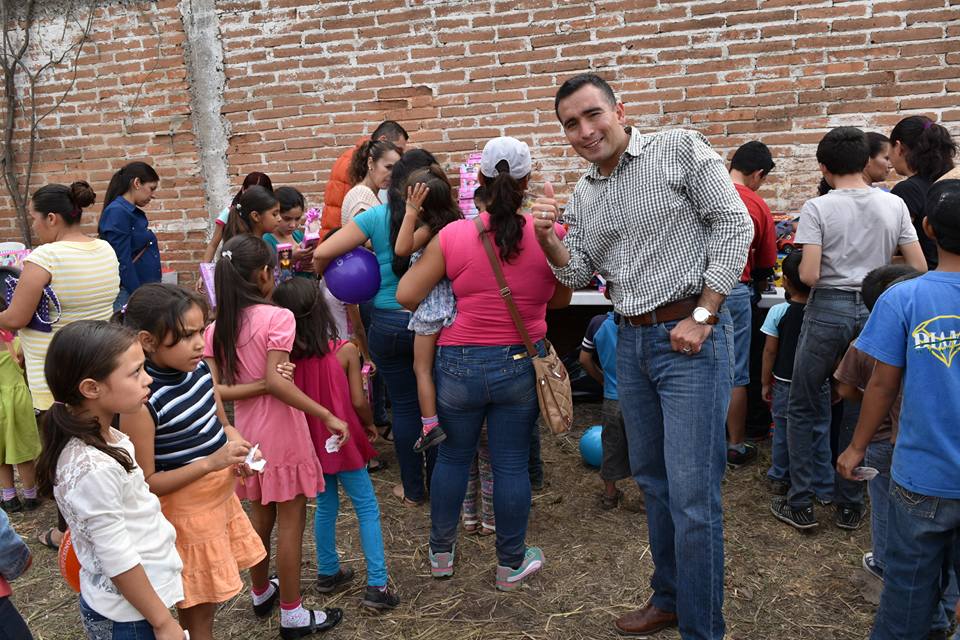 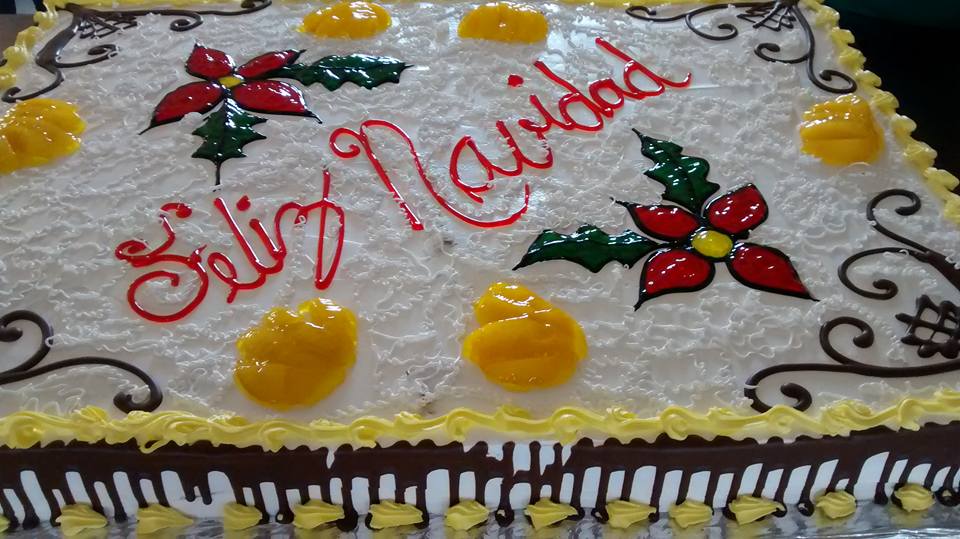 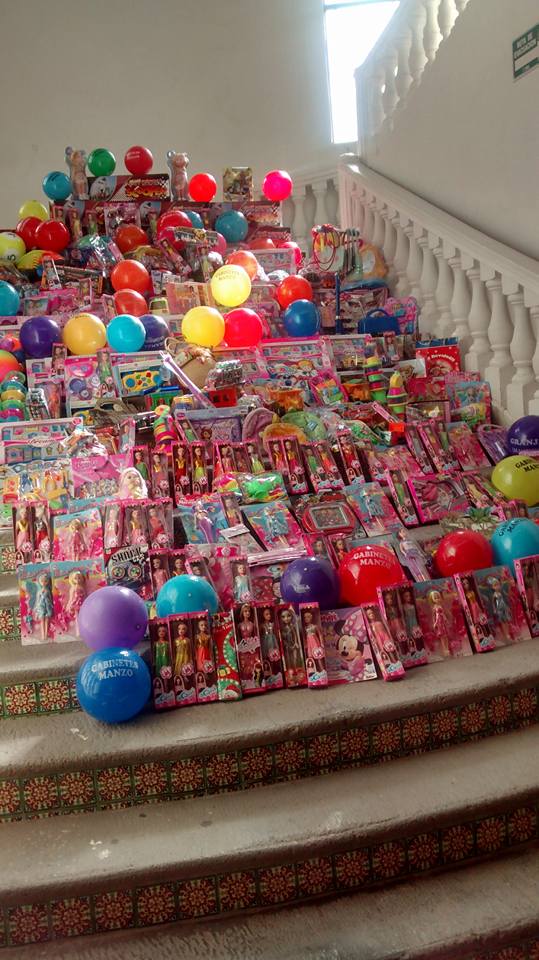 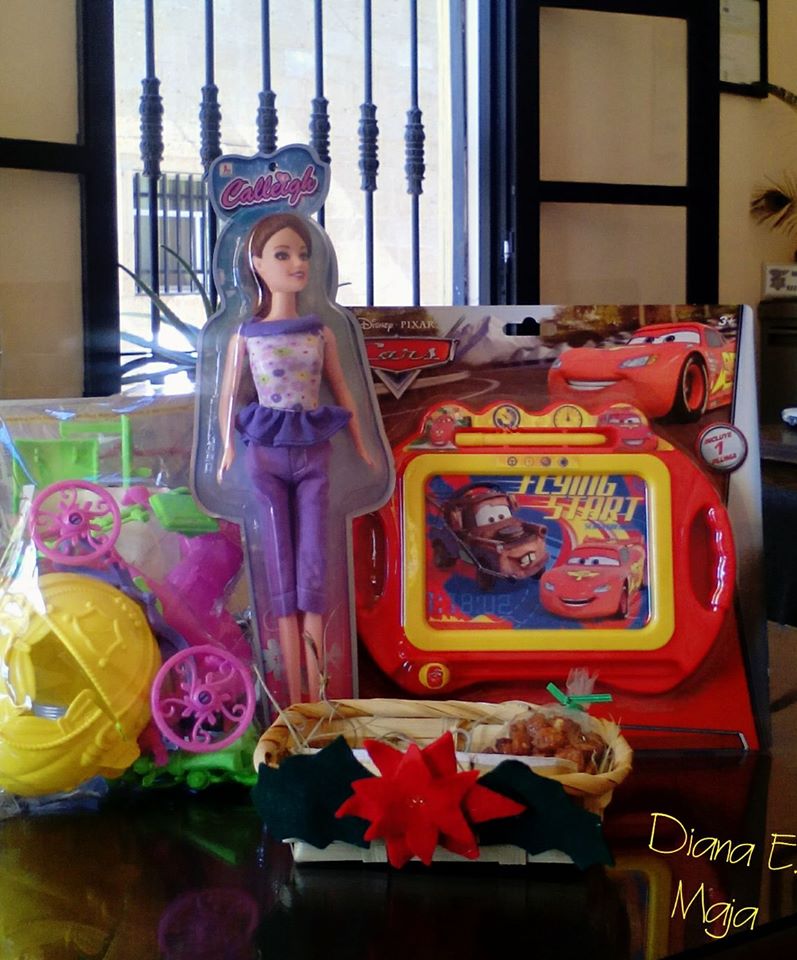 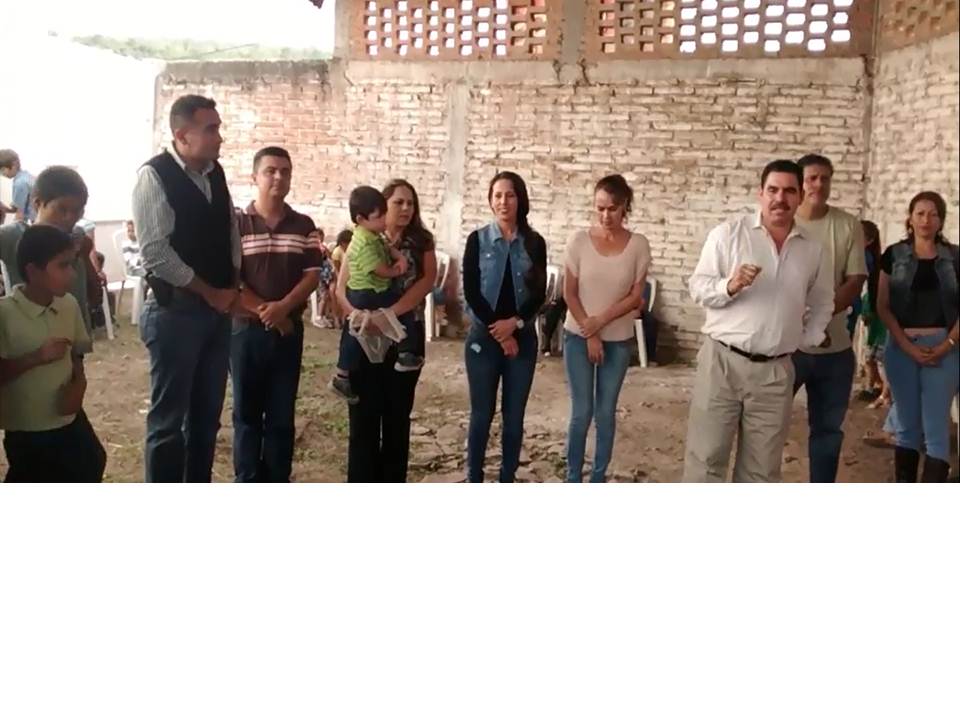 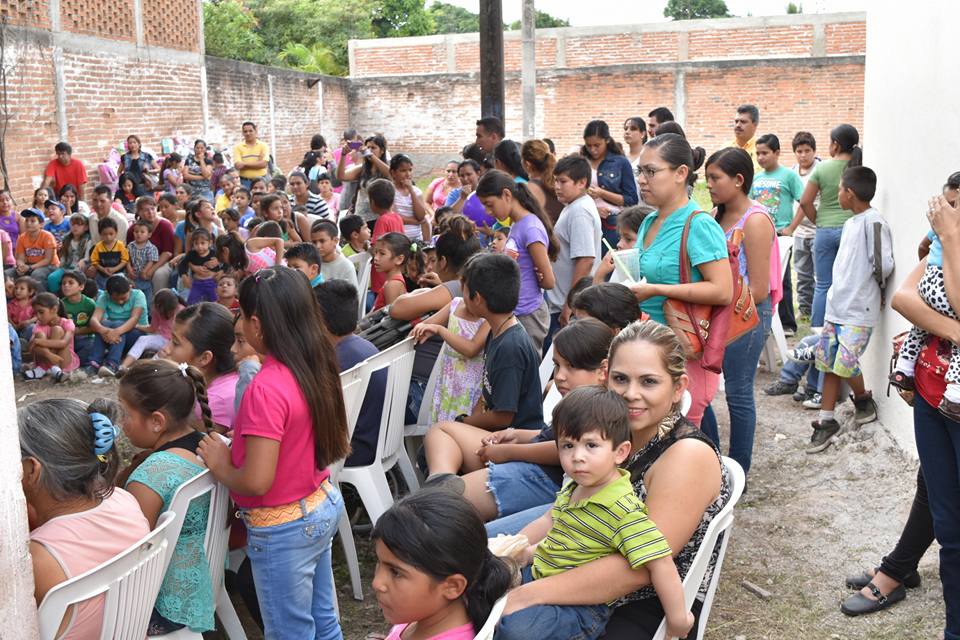 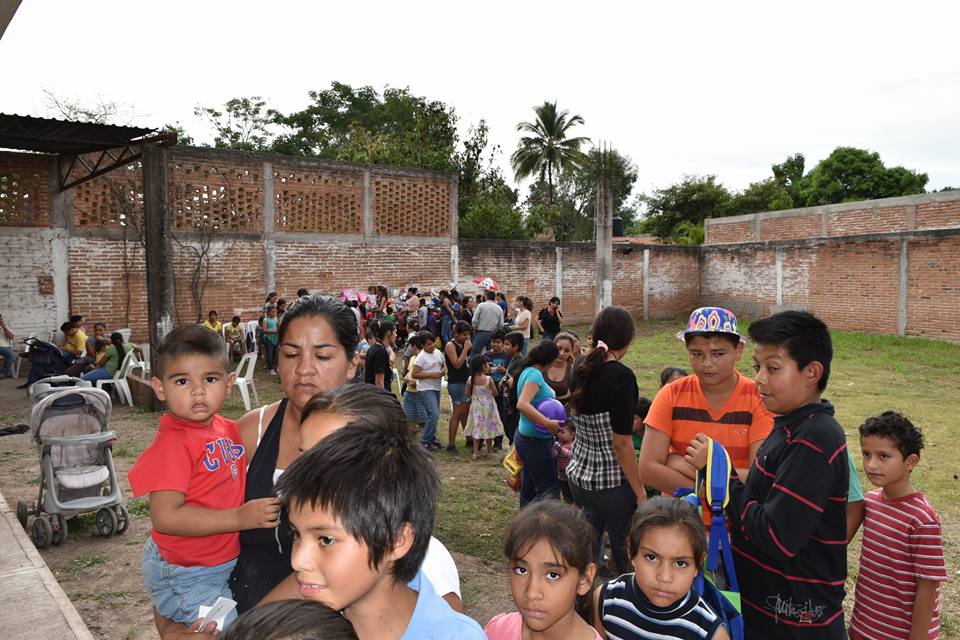 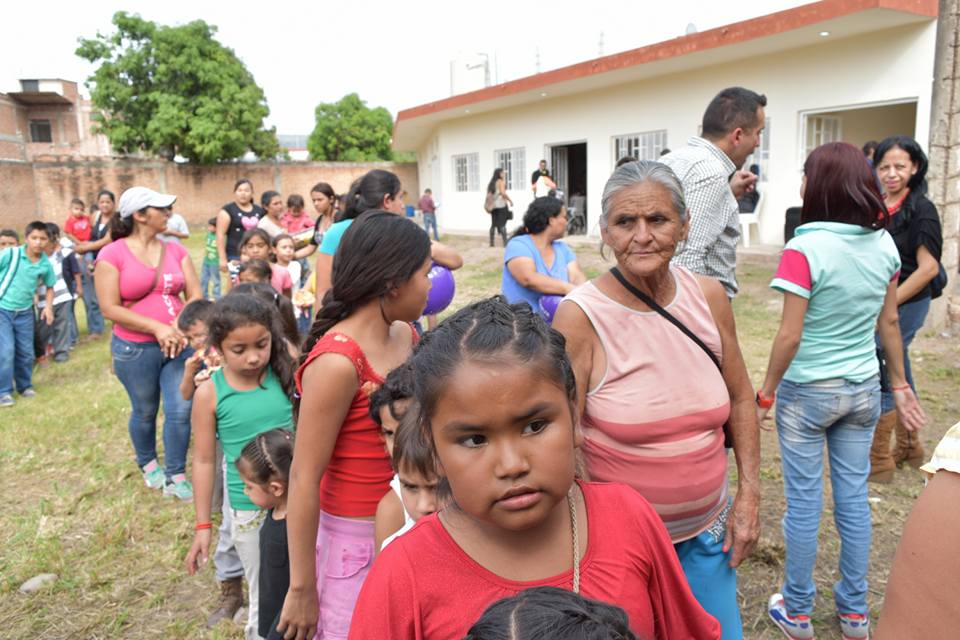 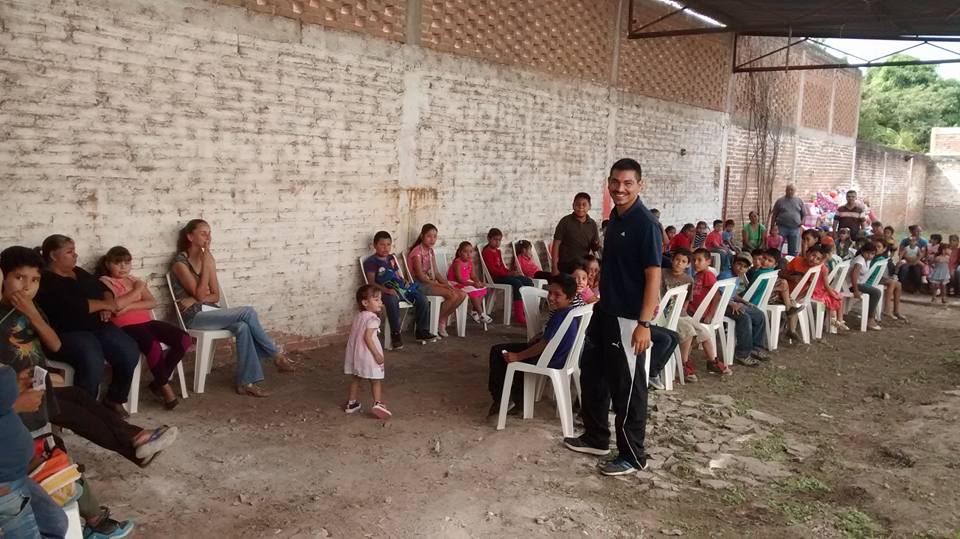 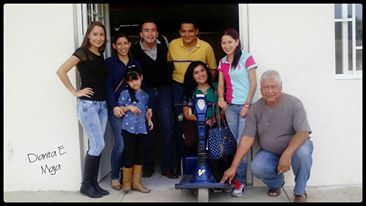 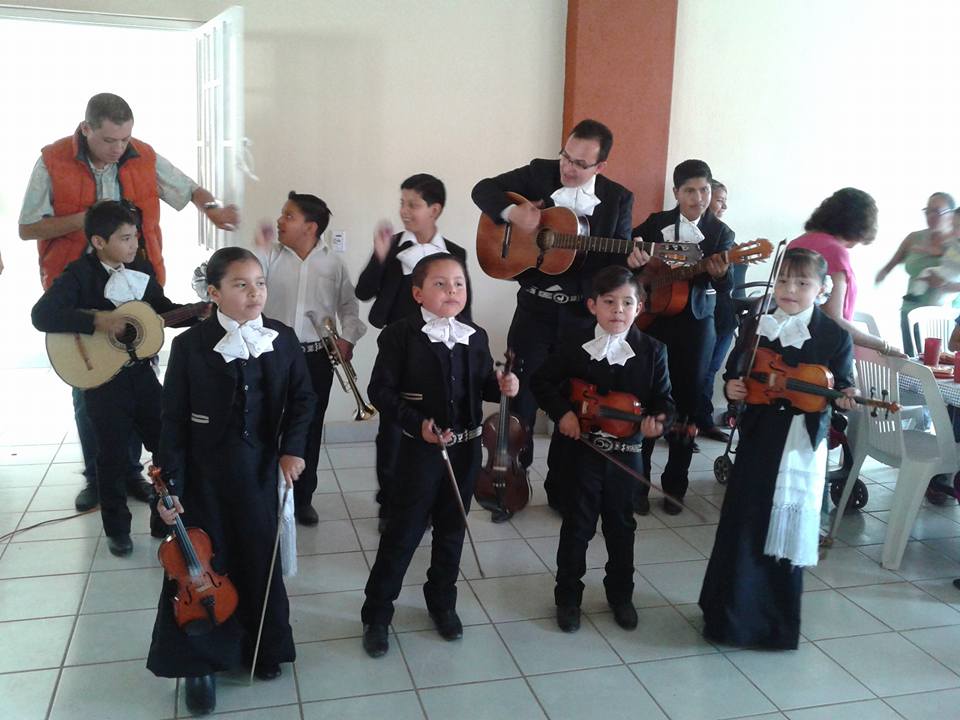 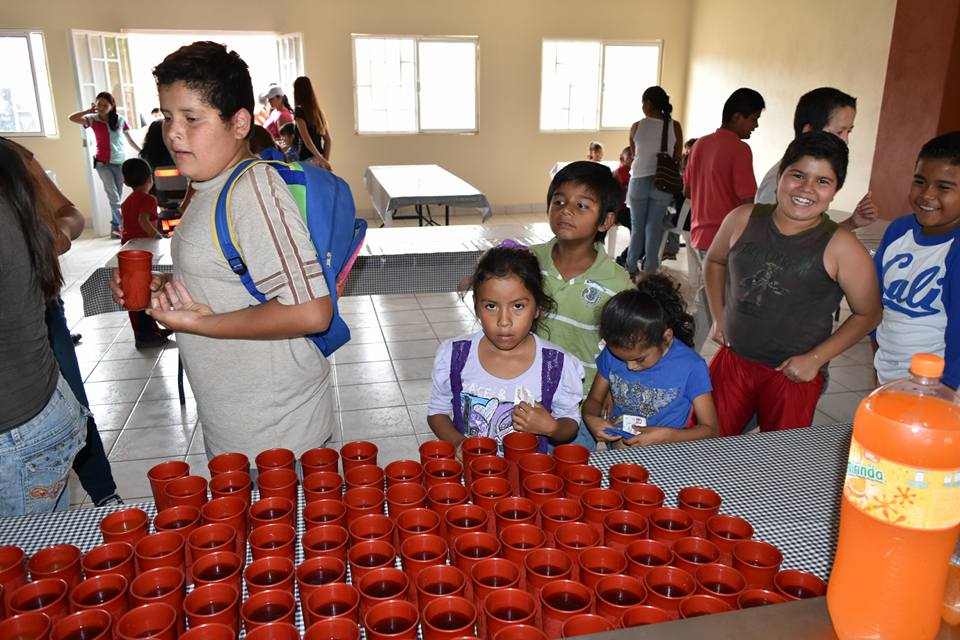 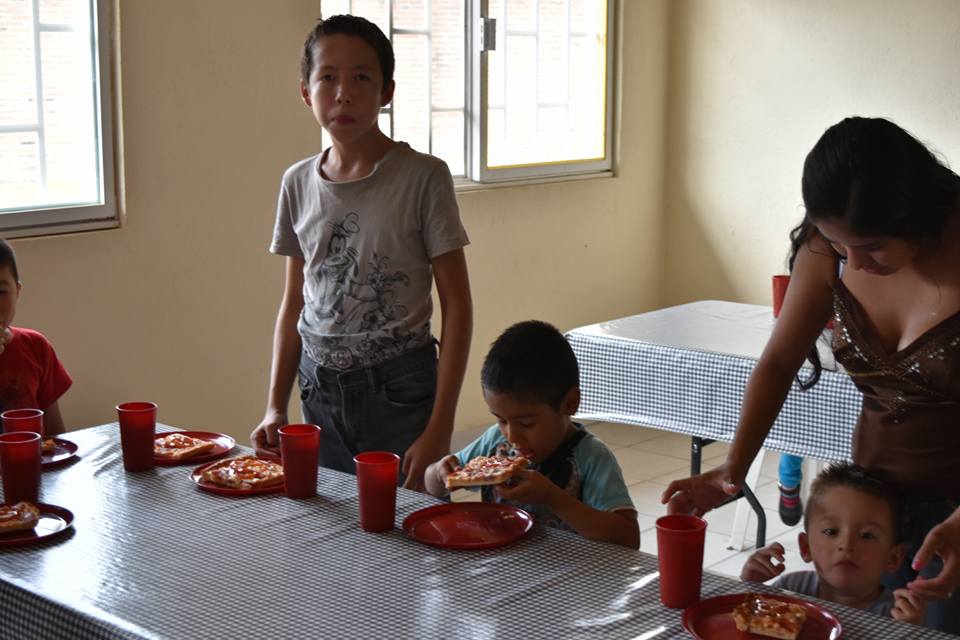 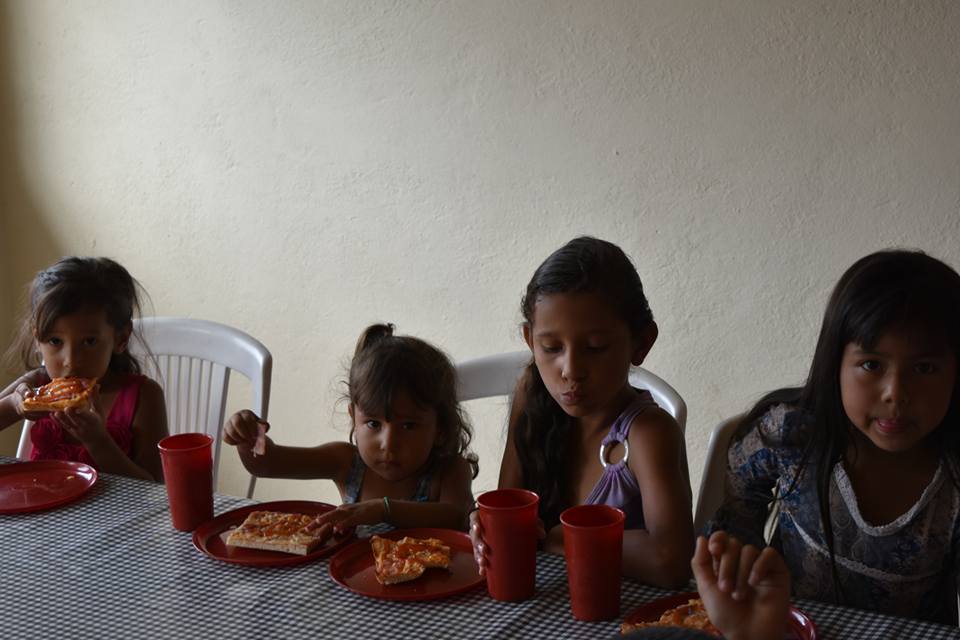 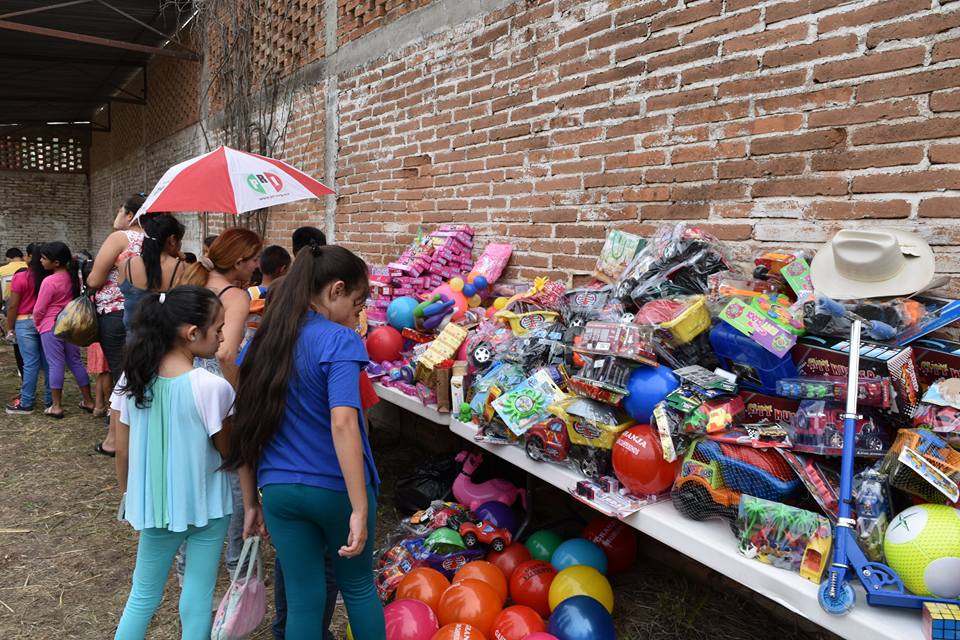 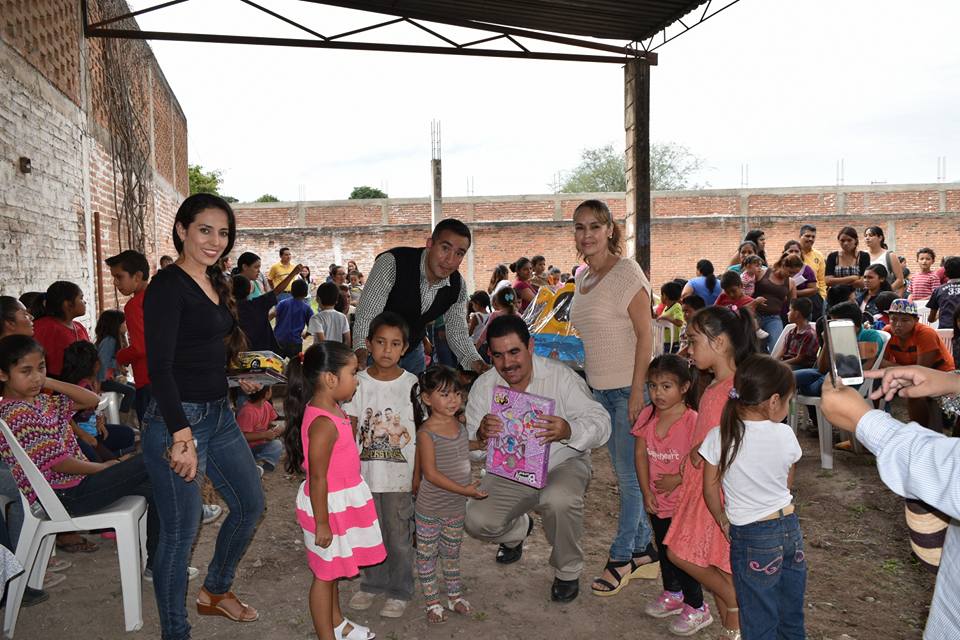 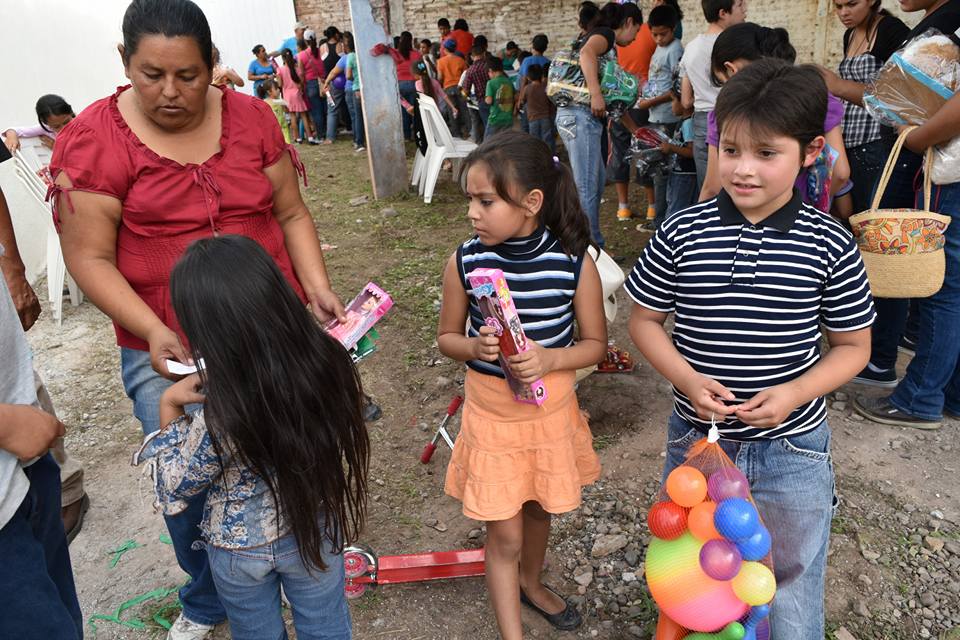 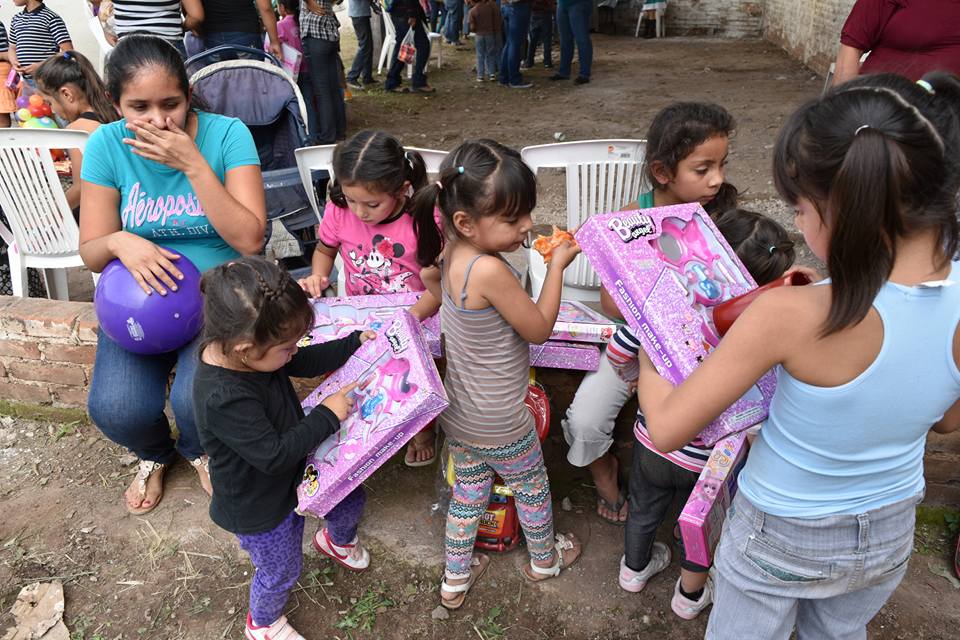 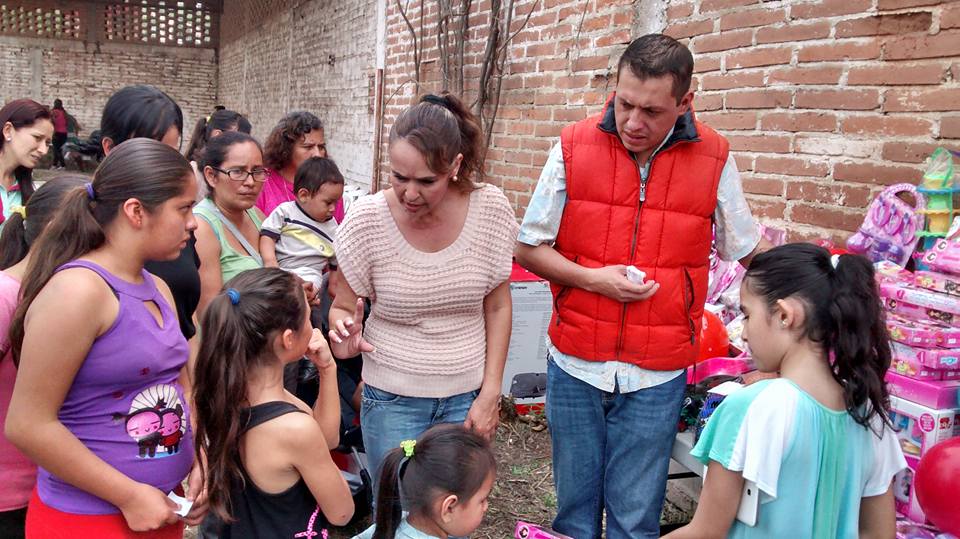 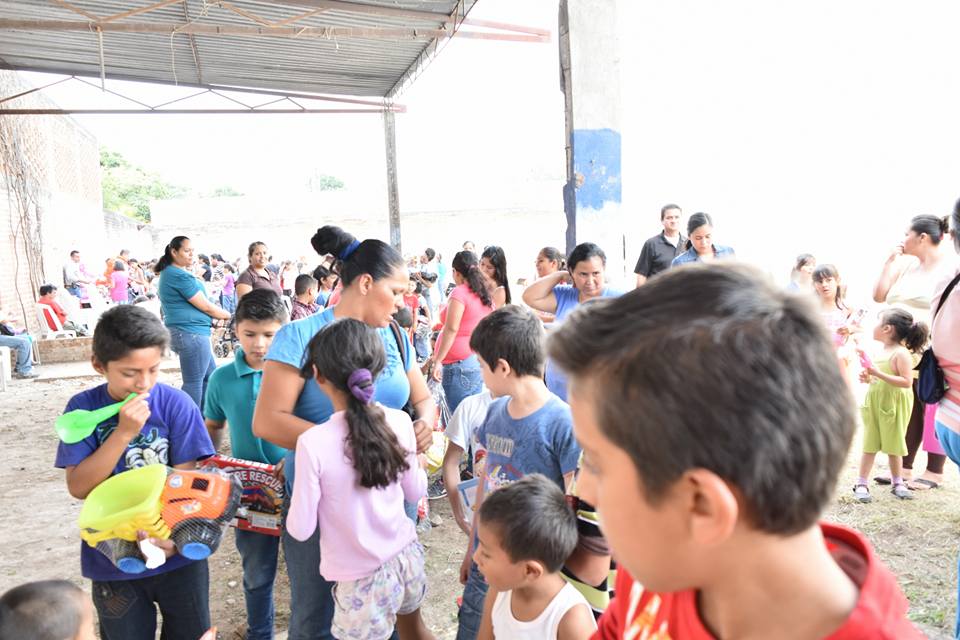 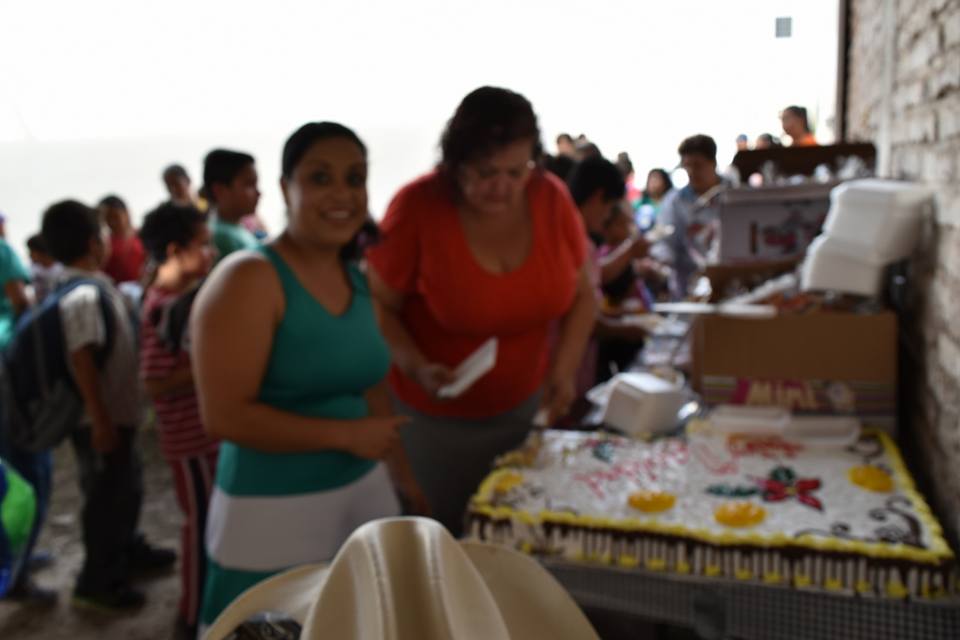 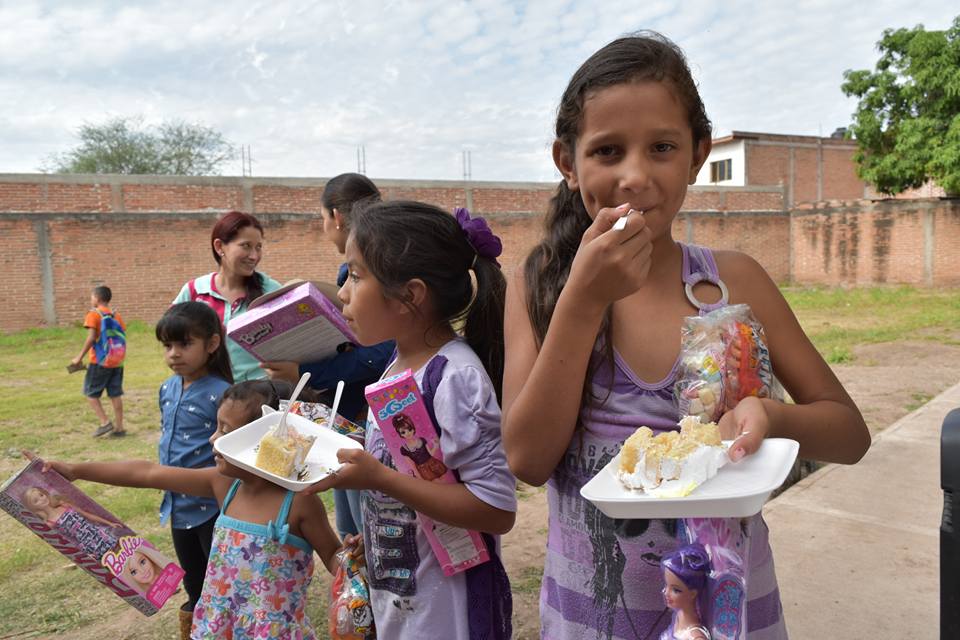 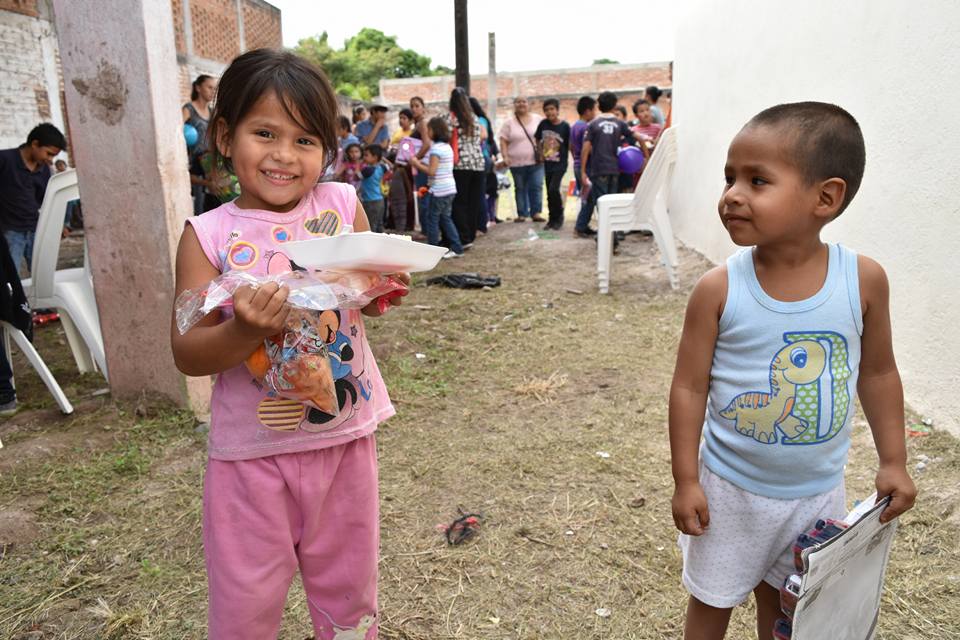 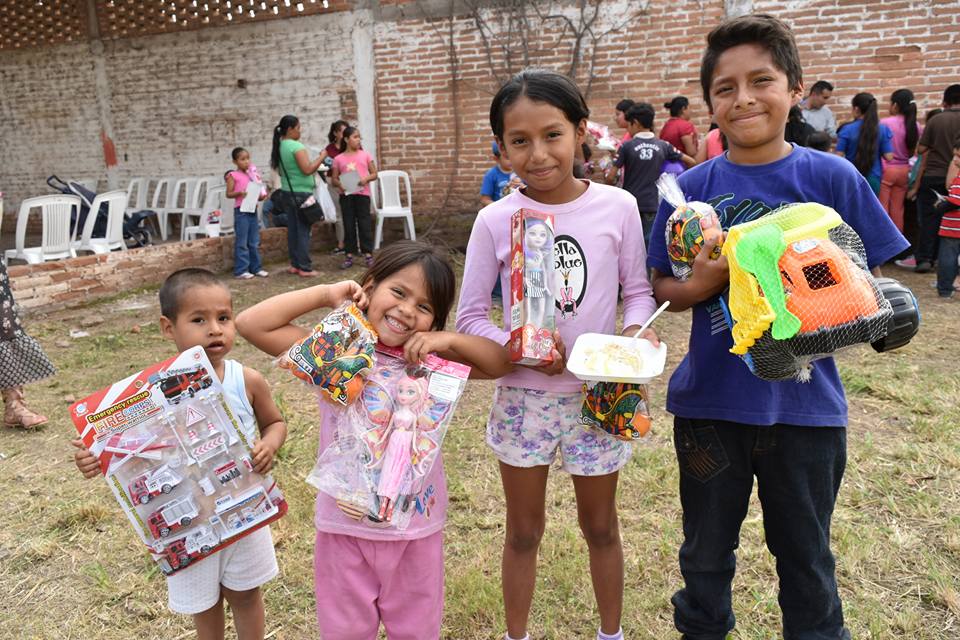 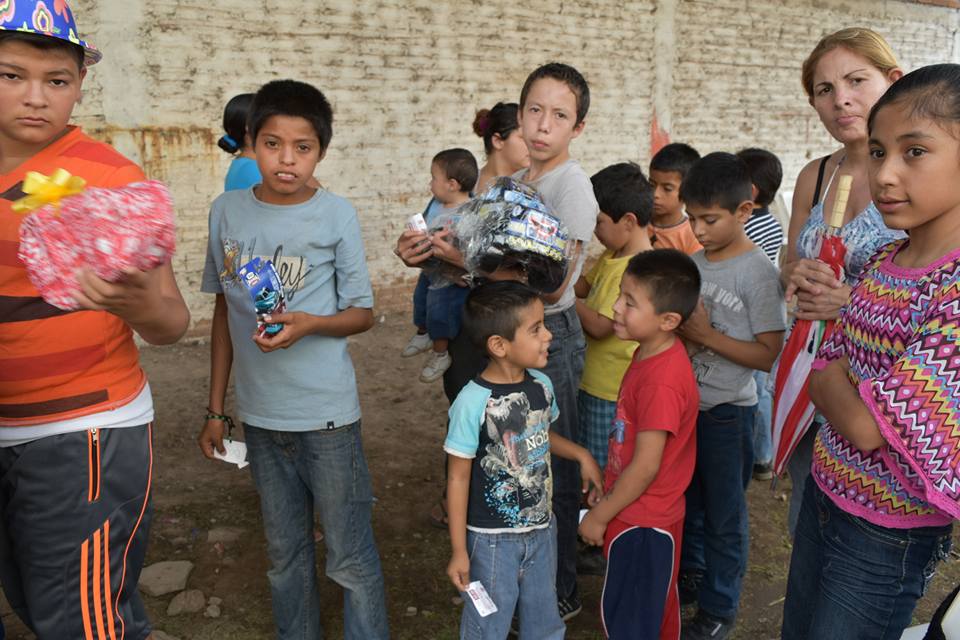 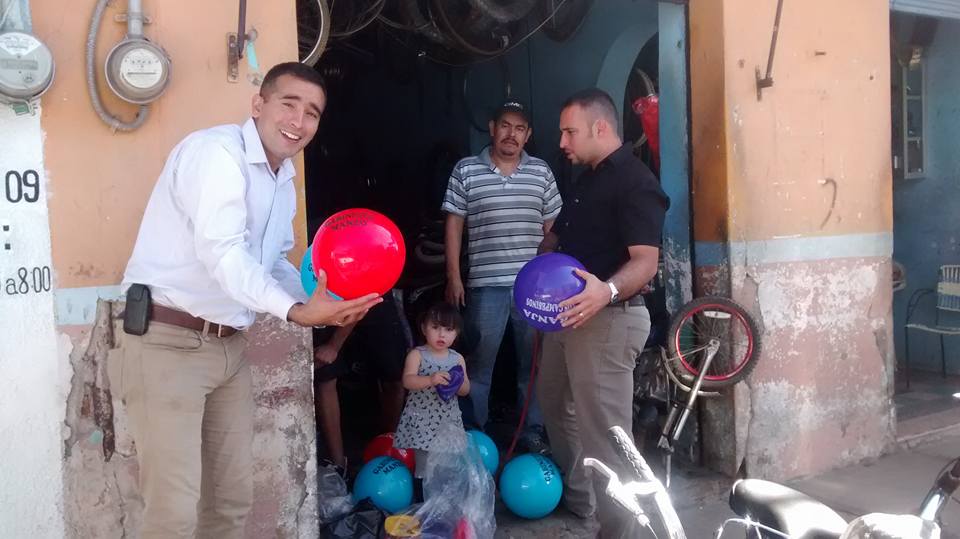 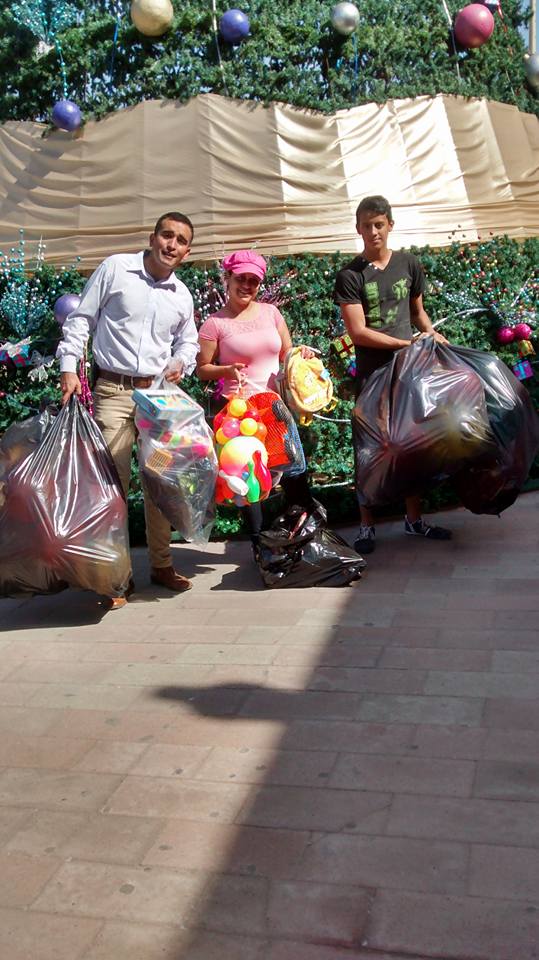 Actividad o programaDescripción(En qué consiste)Total de beneficiadosInversión o Logros del programaObservacionesAsistencia al TEC a reunión para El Desarrollo MunicipalAsistencia al Instituto Tecnológico Superior de El Grullo para la participación dentro del programa de Inducción para el Desarrollo MunicipalRealizar de manera informativa el desarrollo que se ha tenido o planteado en combate a pobreza por medio de técnicas o programas establecidos en cada dependencia.Esta reunión se llevó a cabo el día 03 de Diciembre del año 2015Reunión de la Mesa de Atención a Jornaleros Agrícolas.Con base a este programa, cabe señalar que mensualmente se  llevan a cabo estas reuniones donde se manifiesta por cada miembro diferente Planes de Trabajo que generan acuerdos obteniendo buenos avances en cada una de las reuniones  emitiendo Minutas de las mismas.Cabe señalar que se ha obtenido un gran logro con la gestión de $148,000.00 para el programa de cubrir la seguridad alimentaria  los niños del Albergue CNPR con desayunos cuatrimestrales Esta reunión se llevó a cabo el día 11 de Diciembre del 2015 en las Instalaciones de la Presidencia Antigua.Reunión de Desarrollo Rural y SAGARPAIntegración del Consejo Municipal de Desarrollo Rural Sustentable, Medio ambiente y Cambio Climático.Se conformó este Consejo para tratado de diversos asuntos relacionados con lo rural, medio ambiente donde diferentes áreas podamos contribuir en su desempeño.Esta reunión se llevó a cabo en las Instalaciones del Centro cultural Regional a las 11:00 hrs el día 15 de diciembre.Entrega de Apoyo Monetario, pruebas de supervivencia a beneficiarios del programa “PENSION PARA ADULTOS MAYORES”Entrega de apoyo económico de manera efectiva o con holograma así como pruebas de supervivencia correspondientemente semestrales.Se realizaron en Oficina el reporte de 6 tarjetas extraviadas de beneficiarios de diferentes Municipio.201Se logró entregar el apoyo correspondiente así como la realización de las pruebas de vida para la continuación de su apoyo con su tarjeta bancaria.Este evento se llevó a cabo el día 15 de diciembre del 2015 desde las 10:00 hrs en la Casa Ejidal “Ejido El Grullo”Reunión de carácter obligatorio por parte del Oficial de Recursos Humanos.---Reunión llevada a cabo en la Sala de Reuniones el día 16 de diciembre del 2015 a las 15:00 hrs.Asistencia a la Ciudad de GuadalajaraTratado de asuntos relacionados con el programa de “Por la Seguridad Alimentaria Comedores Comunitarios “ Y Mochilas con Útiles”La asistencia fue el día 18 de diciembre del 2015.POSADA NAVIDEÑA a niños del Comedor ComunitarioSe realizó la posada a niños de escasos recursos beneficiarios del programa de Comedor Comunitario.Se lograron recaudar más de 400 juguetes, obteniéndose el patrocinio de diferentes empresas o personas que dieron de su aportación para ver a los niños felices y contentos con una sonrisa. Navideña.La posada se llevó a cabo e las instalaciones del Comedor Comunitario “Esther Llamas de Guerrero” el día 21 de diciembre del 2015.VENTA DE CALENTADORES SOLARESVenta de materiales a precios económicos para hogares Grullenses, obteniendo una gran demanda para beneficio de la Ciudadanía en General. 7Se logró vender 7 Calentadores solares beneficiando a familias que requieren de este material para ahorro en combustiblePedido 3. – 2 Calentadores (2 de 130 Lts) 17 de Diciembre $8,520.00Pedido 4. – 3 Calentadores (3 de 130 Lts)28 de Diciembre $12,780.00Pedido 5. – 2 Calentadores (2 de 173 Lts)31 de Diciembre $11,200.00